1	Identifikační údaje zadavatele a další informace	32	Předmět plnění veřejné zakázky	43	Doba a místo plnění veřejné zakázky	64	Obchodní a platební podmínky	75	Požadavky na způsob zpracování nabídkové ceny	76	Poddodavatelé	87	Dokument popisující vlastní předmět veřejné zakázky	98	Další podmínky zadavatele pro uzavření smlouvy na plnění veřejné zakázky	99	Vysvětlení zadávací dokumentace a prohlídka místa plnění	1010	Podání předběžných nabídek	1111	Jednání s účastníky zadávacího řízení	1312	Podání nabídek	1413	Zadávací lhůta a požadavek na poskytnutí jistoty	1614	Způsob hodnocení nabídek	1615	Poskytování zadávací dokumentace	2316	Přílohy	23Identifikační údaje zadavatele a další informaceIdentifikace zadavateleNázev zadavatele: 	Státní pokladna Centrum sdílených služeb, s. p.Sídlo:			Na Vápence 915/14, 130 00 Praha 3IČO:			03630919Účel zadávací dokumentaceZadávací dokumentace je vypracována jako podklad pro podání žádosti o účast, předběžných nabídek a nabídek dodavatelů v rámci jednacího řízení s uveřejněním na nadlimitní veřejnou zakázku na služby. Práva, povinnosti či podmínky v této dokumentaci neuvedené se řídí zákonem. Podáním nabídky přijímá dodavatel zadávací podmínky, včetně všech jejich příloh a případných dodatků k těmto zadávacím podmínkám. Předpokládá se, že dodavatel před podáním nabídky pečlivě prostuduje všechny pokyny, formuláře, termíny a specifikace obsažené v zadávacích podmínkách a bude se jimi řídit. Kontaktní osoba zadavateleKontaktní osobou ve věcech souvisejících s tímto zadávacím řízením je MT Legal s.r.o., advokátní kancelář, Jugoslávská 620/29, 120 00 Praha 2, e-mail: vz@mt-legal.com. Kontaktní osoba zajišťuje veškerou komunikaci zadavatele s dodavateli (tím není dotčeno oprávnění statutárního orgánu či jiné pověřené osoby zadavatele) a je v souladu s § 43 ZZVZ pověřena výkonem zadavatelských činností v tomto zadávacím řízení, v maximálně přípustném rozsahu vymezeném zákonem, a to včetně přijímání případných námitek či jiných podkladů a informací dodavatelů. Označení osoby, která zpracovala část zadávací dokumentaceZadavatel uvádí, že na vypracování níže uvedených částí zadávací dokumentace se podílela osoba odlišná od zadavatele:Předmět plnění veřejné zakázkyPředmět veřejné zakázkyPředmětem veřejné zakázky je pořízení licencí, provedení předimplementační analýzy a implementace resortního personálního informačního systému (dále jen „RPIS“), přenos dat ze stávajících systémů, školení, zajištění softwarové údržby RPIS a jeho podpory 3. úrovně a technického rozvoje.Podrobné vymezení předmětu veřejné zakázky, včetně funkčních a nefunkčních požadavků na RPIS, je uvedeno v příloze č. 1 a 2 zadávací dokumentace.RPIS budou využívat níže uvedené organizační složky státu (dále jen „OSS“) v rámci rezortu Ministerstva financí ČR:Ministerstvo financí ČR, IČO: 00006947, se sídlem Praha 1, Letenská 15, PSČ 118 10 (dále jen „MF“),Generální finanční ředitelství, IČO: 72080043, se sídlem Praha 1, Lazarská 15/7, PSČ 117 22 (dále jen „GFŘ“),Generální ředitelství cel, IČO: 71214011, se sídlem Praha 4, Budějovická 7, PSČ 14096 (dále jen „GŘC“),Úřad pro zastupování státu ve věcech majetkových, IČO: 69797111, se sídlem Praha 2, Rašínovo nábřeží 390/42, PSČ 12800 (dále jen „ÚZSVM“),Finanční analytický úřad, IČO: 05575389, se sídlem Praha 1, Washingtonova 1621/11, PSČ 110 00 (dále jen „FAÚ“).RPIS bude provozovat Zadavatel ve svém prostředí a výše uvedeným OSS ho bude dále poskytovat formou služby s přidanou hodnotou, kdy Zadavatel bude jednotlivým OSS poskytovat podporu 1. A 2. úrovně.Rozsah požadavků jednotlivých OSS na funkcionality a moduly RPIS, které budou zprovozněny ve vztahu k příslušné OSS v rámci implementace RPIS, je obsažen v příloze č. 8 této zadávací dokumentace. Stanovení stupně shodnosti procesů zpracování agend v jednotlivých OSS a návrh jejich harmonizace či jejich customizace bude jedním z výstupů provedené předimplementační analýzy. Jádro RPIS bude zprovozněno v plném rozsahu ve vztahu ke každé OSS. Volitelné moduly budou v rámci prvotní implementace zprovozněny pouze v rozsahu požadavků jednotlivých OSS uvedených v příloze č. 8 této zadávací dokumentace. Moduly, které konkrétní OSS nepožaduje zprovoznit v rámci prvotní implementace RPIS mohou být požadovány dodatečně, a to i jednotlivě (zprovoznění jen některého či některých z Volitelných modulů) a kdykoli po celou dobu plnění veřejné zakázky. Zadavatel nebude požadovat zprovoznění modulu „Nemocenské pojištění příslušníků bezpečnostních sborů“ a modulu „Výsluhové nároky příslušníků bezpečnostních sborů“ ve vztahu k MF, GFŘ, ÚZSVM a FAÚ. Zadavatel stanovuje, že RPIS budou využívat pět typů uživatelských rolí:Klíčový uživatel – HR specialista, mzdová účetníAktivní uživatel – vedoucí zaměstnanec, využívající reporty a aktivně pracující ve workflowPasivní uživatel – řadový zaměstnanec (ne vedoucí zaměstnanec), který bude ve velmi omezeném rozsahu do RPIS zadávat data - žádostiAdministrátor podpory 1. a 2. úrovně – rozsah oprávnění ke správě RPIS pro tyto role bude řešen v rámci předimplementační analýzySprávce OSS – pracovník OSS, který zpracovává požadavky uživatelů z příslušné OSS a je odpovědný za správnost, úplnost a konzistenci dat ve spravované části systému RPIS. Požadavky, které nejsou řešitelné na jeho úrovni, předává na další úrovně podporyPočty uživatelských rolí u jednotlivých OSS a u zadavatele:Popis současného stavuPožadavky na integrační vazbyVšechny aktuální systémy mají integrační vazby na okolní systémy v rámci dané organizační složky státu (dále jen „OSS“) i na systémy provozované mimo OSS. Míra integrace je pro každou OSS jiná s tím, že zde byly detekovány poměrně významné rozdíly v počtech implementovaných vazeb od jednotek až po desítky napojení. Ve všech případech je vyžadováno zachování všech stávajících vazeb i pro nové řešení RPIS, často je též vyžadováno, aby nový RPIS nabídl ještě další možnosti integračních vazeb. Schematické znázornění jednotlivých stávajících integračních vazeb je obsaženo v příloze č. 7 této zadávací dokumentace. Detailní popis a rozpracování integračních vazeb RPIS bude součástí předimplementační analýzy, kterou je povinen zpracovat vybraný dodavatel jako součást plnění této veřejné zakázky. Zajištění stávajícího řešení agend řízení lidských zdrojůStávající řešení personálního informačního systému je zajištěno pro MF včetně FAÚ, GFŘ, GŘC a ÚZSVM prostřednictvím systému provozovaným odděleně jednotlivými organizačními složkami. Systém pro MF, FAÚ, GFŘ a ÚZSVM je postaven na specifickém proprietárním prostředí s relativně složitou strukturou pro ukládání dat poplatnou HW omezením v době svého vzniku. Stávající řešení GŘC je postaveno na standardní třívrstvé architektuře. Legislativní požadavkyStávající systémy naplňují aktuální legislativní požadavky minimálně na úrovni poskytování všech zákonem požadovaných výstupů vůči pracovníkům OSS a třetím stranám. Obecně lze konstatovat, že podpora pro pracovněprávní vztahy a zákoník práce je lepší, než podpora pro služební poměry a relativně nový zákon o státní službě. Stávající systémy také částečně naplňují obecné legislativní požadavky na systémy veřejné správy. Označení minimálních technických podmínekZadavatel v souladu s § 61 odst. 4 ZZVZ uvádí, že požadavky na plnění veřejné zakázky obsažené v příloze č. 1 a 2 této zadávací dokumentace, které jsou označeny jako „Minimální technické parametry“ představují minimální technické podmínky, které musí nabídka vždy splňovat.Klasifikace předmětu veřejné zakázky (CPV)Zadavatel vymezil v oznámení o zahájení tohoto zadávacího řízení veřejné zakázky, její předmět dle referenční klasifikace platné pro veřejné zakázky, a to následujícím způsobem:Kód CPV		Název48450000-7    Balík programů pro měření a zúčtování pracovní doby a lidských zdrojů72263000-6 	Implementace programového vybavení72260000-5 	Služby programového vybavení72261000-2 	Podpora programového vybavení72267000-4 	Údržba a opravy programového vybavení80510000-2 	Odborná školeníDoba a místo plnění veřejné zakázkyPředpokládaná doba plněníZadavatel požaduje realizaci plnění v následujících termínech. Harmonogram plnění a jednotlivé termíny a milníky budou předmětem jednání v rámci jednacího řízení s uveřejněním. Místo plnění veřejné zakázkyMístem plnění veřejné zakázky je sídlo zadavatele na adrese Státní pokladna Centrum sdílených služeb, s. p., se sídlem Na Vápence 915/14, Praha 3, PSČ 130 00. Přípravné a programovací práce je dodavatel oprávněn realizovat na svém vlastním technickém vybavení, což však nezakládá jakýkoliv nárok dodavatele na navýšení ceny plnění v souvislosti s převodem na cílovou infrastrukturu zadavatele. Pokud to povaha plnění Smlouvy umožňuje, je dodavatel oprávněn poskytovat plnění dle Smlouvy také vzdáleným přístupem, není-li nezbytné nebo vhodné výkon takového plnění zajistit on-site.Obchodní a platební podmínkyObchodní a platební podmínky bude obsahovat návrh smlouvy. Návrh smlouvy bude přílohou výzvy k podání předběžných nabídek.  Návrh smlouvy je pro informaci uveden v příloze č. 3 této zadávací dokumentace. Zadavatel si vyhrazuje právo na změnu návrhu Smlouvy v návaznosti na výsledek jednacího řízení o předběžných nabídkách dle článku 12 zadávací dokumentace.Zadavatel výslovně upozorňuje dodavatele, že v rámci nabídky musí být předloženy též jednotlivé přílohy smlouvy tak, jak jsou zmíněny v  návrhu smlouvy, který tvoří přílohu č. 3 této ZD.Podává-li nabídku více dodavatelů společně (jako jeden účastník zadávacího řízení), jsou povinni přiložit v rámci předběžné nabídky/nabídky rovněž smlouvu, z níž závazně vyplývá, že všichni tito dodavatelé budou vůči zadavateli a jakýmkoliv třetím osobám z jakýchkoliv závazků vzniklých v souvislosti s plněním předmětu veřejné zakázky či vzniklých v důsledku prodlení či jiného porušení smluvních nebo jiných povinností v souvislosti s plněním předmětu veřejné zakázky, zavázáni společně a nerozdílně. Příslušná smlouva musí rovněž zřetelně vymezovat, který z dodavatelů je oprávněn jednat za ostatní účastníky ve věcech spojených s poskytováním plnění veřejné zakázky či její určité části, který dodavatel bude fakturačním místem, a kterou konkrétní část plnění hodlá fakticky poskytovat každý z dodavatelů. Požadavky na způsob zpracování nabídkové cenyZákladní požadavky zadavateleNabídková cena bude v nabídce účastníka zadávacího řízení uvedena vždy v korunách českých bez DPH. Účastníci zadávacího řízení jsou povinni zpracovat nabídkovou cenu ve formě vyplnění zadavatelem závazně stanovené Tabulky pro stanovení nabídkové ceny pro účely hodnocení (dále rovněž jen „Tabulka“), která tvoří přílohu č. 4 této zadávací dokumentace. Dodavatel je oprávněn v rámci této Tabulky vyplnit jen barevně (tmavě žlutě (Moduly Základní specifikace) a světle žlutě (Moduly Vyhrazené specifikace)) odlišené buňky Tabulky, které jsou zadavatelem určeny k vyplnění ze strany účastníků zadávacího řízení. Dodavatel není oprávněn v toto Tabulce doplňovat, upravovat či jakkoli měnit žádné další části Tabulky.Nabídková cena doplněná dodavatelem do jednotlivých buněk Tabulky představuje maximální výši úhrady za plnění dle Smlouvy a je stanovena jako cena „nejvýše přípustná“ za dílčí plnění. V této ceně musí být zahrnuty veškeré náklady spojené s realizací předmětu veřejné zakázky, tj. veškeré náklady související. Dodavatel bude při stanovování nabídkové ceny vycházet z nefunkčních a funkčních požadavků a počtu uživatelských rolí jednotlivých OSS. Pro každou OSS samostatně bude uvedena vždy cena za jádro systému a cena za každý dále volitelný funkční modul zahrnující vždy rovněž náklady na implementaci, zpracování předimplementační analýzy, vlastní implementace a integrace, migraci dat a požadovaných uživatelských školení. Ceny za jádro systému a volitelné moduly budou sečteny, což stanoví celkovou pořizovací cenu systému RPIS. Dále dodavatel uvede samostatně cenu podpory, zahrnující SW údržbu, podporu 3. úrovně a rozvoj systému, a to v Kč bez DPH za kalendářní měsíc. Cena podpory bude následně přepočtena ve vztahu k Základní specifikaci (tj. jádro a vybrané Volitelné moduly pro prvotní implementaci pro všechny OSS) za předpokládanou dobu poskytování služby 10 let. Cena podpory ve vztahu k Vyhrazené specifikaci (zbývající Volitelné moduly, které si zadavatel vyhradil k možnému budoucímu odběru (zprovoznění)) bude následně přepočtena za předpokládanou dobu poskytnutí služby 5 let. Cena této podpory bude tvořit cenu provozu. Součet celkové pořizovací ceny a celkové ceny za podporu RPIS činí „Výši nabídkové ceny bez DPH“, která bude následně předmětem hodnocení dle článku 14 této zadávací dokumentace v rámci kritéria hodnocení A - Výše nabídkové ceny bez DPH.Dodavatel jako přílohu specifikace nabídkové ceny dle přílohy 4 ZD doloží podrobnou kalkulaci ceny za pořízení softwarové licence a její maintenance, a to samostatně pro každý jednotlivý softwarový produkt. V podrobné kalkulaci nabídkové ceny uvede dodavatel vždy název konkrétního softwarového produktu, cenu jeho pořízení a cenu maintenance tohoto produktu v Kč bez DPH za kalendářní rok.Podmínky, za nichž je možno upravit výši nabídkové cenyNabídkovou cenu lze měnit pouze v případě změny výše DPH v důsledku změny právních předpisů. V případě, že dojde ke změně zákonné sazby DPH, je vybraný dodavatel povinen k ceně bez DPH účtovat DPH v platné výši.PoddodavateléZadavatel požaduje, aby účastník zadávacího řízení v nabídce předložil seznam poddodavatelů, pokud jsou účastníkovi zadávacího řízení známi, a uvedl, kterou část veřejné zakázky bude každý z poddodavatelů plnit. Tím není dotčena výlučná odpovědnost dodavatele za poskytování řádného plnění. Dodavatel je oprávněn využít vzor formuláře, který je přílohou č. 5 zadávací dokumentace. Účastníkem doplněná příloha č. 5 zadávací dokumentace bude tvořit nedílnou součást Smlouvy jako její příloha č. 5.Zadavatel současně výslovně upozorňuje účastníky zadávacího řízení, že se v případě této veřejné zakázky jedná o veřejnou zakázku na služby, která má být poskytnuta v zařízení pod přímým dohledem zadavatele. Vybraný dodavatel tak bude v souladu s § 105 odst. 3 ZZVZ povinen předložit zadavateli identifikační údaje poddodavatelů těchto služeb, a to nejpozději do 10 pracovních dnů od doručení oznámení o výběru dodavatele, pokud jsou mu známi. Poddodavatelé, kteří nebyli identifikováni dle předchozí věty a kteří se následně zapojí do plnění veřejné zakázky, musí být identifikováni, a to před zahájením plnění veřejné zakázky poddodavatelem.Dokument popisující vlastní předmět veřejné zakázkyDodavatel zpracuje a v nabídce předloží dokument popisující vlastní předmět plnění veřejné zakázky (dále rovněž jen „Technický návrh řešení“). Požadavky na Technický návrh řešení specifikuje příloha č. 10 zadávací dokumentace.Nedílnou součástí dokumentu „Technický návrh řešení“ bude rovněž dodavatelem řádné a úplně vyplněná Tabulka pro hodnocení úplnosti RPIS, která tvoří přílohu č. 9 a nedílnou součást této zadávací dokumentace. Účastník zadávacího řízení je povinen vyplnit všechna žlutě podbarvená pole na všech 22 listech tabulky excel, která obsahují jednotlivé požadované funkcionality dílčích modulů RPIS. Ke každé jednotlivé funkcionalitě musí účastník zadávacího řízení uvést, zda jeho nabízené řešení RPIS danou funkcionalitu v plném rozsahu obsahuje a splňuje k okamžiku podání předběžné nabídky (odpověď „ANO“), nebo zda tuto funkcionalitu bude nabízené řešení RPIS splňovat k okamžiku předání a převzetí RPIS do provozu a užívání (odpověď „ANO vývoj“), nebo zda nabízené řešení tuto funkcionalitu nemá a nebude splňovat ani k okamžiku předání a převzetí RPIS do provozu a užívání (odpověď „NE“).Řádně a úplně vyplněná Tabulka pro hodnocení úplnosti RPIS bude předmětem následného posouzení nabízeného řešení RPIS z hlediska splnění všech požadavků zadavatele na RPIS a minimálních technických podmínek dle článku 2.3 této zadávací dokumentace a dále bude podkladem pro hodnocení nabídek v rámci dílčího kritéria hodnocení B3 – Standardizovanost nabízeného řešení (existující funkcionality).Parametry uvedené účastníkem zadávacího řízení v Technickém návrhu řešení budou pro realizaci veřejné zakázky závazné. Technický návrh řešení předložený účastníkem zadávacího řízení v jeho nabídce bude tvořit nedílnou součást Smlouvy jako její příloha č. 2.Další podmínky zadavatele pro uzavření smlouvy na plnění veřejné zakázkyV souladu s ustanovením § 104 ZZVZ ve spojení s ustanovením § 122 ZZVZ zadavatel stanoví, že vybraný dodavatel bude v souvislosti s výběrem dodavatele a procesem uzavření smlouvy na plnění této veřejné zakázky vyzván k předložení:originálů nebo ověřených kopií dokladů o jeho kvalifikaci, pokud je již zadavatel nebude mít k dispozici,informací a dokladů podle § 104 odst. 2 písm. a) a b) ZZVZ, je-li vybraný dodavatel právnickou osobou, tedy k předložení:identifikační údaje všech osob, které jsou skutečným majitelem dodavatele podle zákona o některých opatřeních proti legalizaci výnosů z trestné činnosti a financování terorismu;dokladů, z nichž vyplývá vztah všech osob podle předchozího bodu k dodavateli; těmito doklady jsou zejménavýpis z obchodního rejstříku nebo jiné obdobné evidence;seznam akcionářů;rozhodnutí statutárního orgánu o vyplacení podílu na zisku;společenská smlouva, zakladatelská listina nebo stanovy.Zadavatel požaduje od vybraného dodavatele jako další podmínky pro uzavření smlouvy ve smyslu § 104 ZZVZ předložení následujících dokladů:předložení pojistné smlouvy, jejímž předmětem je sjednané pojištění odpovědnosti za škodu v rozsahu a za podmínek specifikovaných v čl. 10.7 vzorové Smlouvy (příloha č. 3 zadávací dokumentace). Vybraný dodavatel je povinen na základě výzvy zadavatele dle § 122 ZZVZ předat zadavateli originál nebo úředně ověřenou kopii pojistné smlouvy uzavřené v rozsahu a za podmínek specifikovaných v čl. 10.7 vzorové Smlouvy;předložení identifikačních údajů poddodavatelů služeb, které mají být poskytnuty v zařízení pod přímým dohledem zadavatele ve smyslu § 105 odst. 3 ZZVZ, a to do 10 pracovních dnů od doručení oznámení o výběru dodavatele.Vysvětlení zadávací dokumentace a prohlídka místa plněníVysvětlení zadávací dokumentaceDodavatel je oprávněn požádat dle § 98 ZZVZ zadavatele písemně o vysvětlení zadávací dokumentace. Zadavatel poskytne písemné vysvětlení ZD v souladu s pravidly stanovenými pro poskytování písemného vysvětlení v § 98 ZZVZ.Prohlídka místa plněníProhlídka místa plnění se s ohledem na předmět veřejné zakázky nekoná. Podání předběžných nabídek Podání předběžné nabídkyPředběžnou nabídku může podat pouze účastník zadávacího řízení, který byl vyzván k podání předběžné nabídky. Vyzvaní účastníci zadávacího řízení nemohou podat společnou předběžnou nabídku.Předběžnou nabídku může účastník zadávacího řízení po dobu jednání se zadavatelem upravovat.Podmínky pro podání předběžných nabídekPředběžné nabídky lze podat pouze v elektronické podobě, a to prostřednictvím elektronického nástroje E-ZAK. Předběžná nabídka podaná v elektronické podobě může být opatřena zaručeným elektronickým podpisem založeným na kvalifikovaném certifikátu vystaveným akreditovaným poskytovatelem certifikačních služeb, tj. První certifikační autorita, a.s., nebo Česká pošta, s.p., nebo Identity a.s. a podepsána osobou oprávněnou jednat jménem či za účastníka zadávacího řízení. Dle vyjádření zákaznické podpory elektronický nástroj E-ZAK podporuje také ty zaručené elektronické podpisy z jiných států EHP, jejichž seznam je uveden na internetové adrese http://tlbrowser.tsl.website/tools/index.jsp. Podrobné instrukce elektronického nástroje se nacházejí v „uživatelské příručce“ na internetové adrese https://mfcr.ezak.cz/test_index.html.Předběžná nabídka bude účastníkem zadávacího řízení vložena v elektronické podobě do elektronické předběžné nabídky vytvořené v elektronickém nástroji E-ZAK, který zaručuje splnění všech podmínek bezpečnosti a důvěrnosti vkládaných dat, vč. absolutní nepřístupnosti předběžných nabídek na straně zadavatele před uplynutím stanovené lhůty pro jejich protokolární zpřístupnění.Systémové požadavky na PC pro podání a elektronický podpis v aplikaci E-ZAK jsou k dispozici na internetové adrese http://www.ezak.cz/faq/pozadavky-na-system.Adresa pro podání elektronických předběžných nabídek je https://mfcr.ezak.cz/profile_display_58.html, prostřednictvím odkazu v sekci této veřejné zakázky.Ostatní náležitosti předběžné nabídkyPředběžná nabídka bude podána v českém jazyce. Zadavatel současně výslovně připouští použití rovněž anglického jazyka v částech předběžné nabídky, kde bude účastník zadávacího řízení používat odborné termíny a názvosloví týkající se technické specifikace a popisu nabízeného předmětu plnění.Zadavatel doporučuje, aby předběžná nabídka byla předložena v následující struktuře:vyplněný krycí list předběžné nabídky/nabídky obsahující identifikační údaje účastníka zadávacího řízení, a to obchodní firmu nebo název, sídlo, právní formu, identifikační číslo-bylo-li přiděleno, pokud jde o právnickou osobu, a obchodní firmu nebo jméno a příjmení, sídlo, popřípadě místo trvalého pobytu, identifikační číslo, bylo-li přiděleno, pokud jde o fyzickou osobu;obsah předběžné nabídky;smlouva dle čl. 4 zadávací dokumentace v případě podání předběžné nabídky sdružením dodavatelů;jedná-li jménem či za dodavatele zmocněnec na základě plné moci nebo jinak pověřená osoba, platná plná moc;dokument popisující vlastní předmět zakázky zpracovaný v souladu s článkem 7 zadávací dokumentace („Technický návrh řešení“);dokument „Popis postupu (kroků) při realizaci jednotlivých hodnotících scénářů stanovených pro Subkritérium B1“ zpracovaný v souladu s článkem 14.4.1.1 této zadávací dokumentace; dokument „Metodický postup k vygenerování povinných uzávěrkových sestav a výpočtu daně a daňového zvýhodnění pro fyzické osoby“ zpracovaný v souladu s článkem 14.4.1.2 této zadávací dokumentace;přístupové informace pro vzdálený přístup zadavatele do Prototypu v prostředí dodavatele, a to minimálně uvedením URL adresy a přístupových údajů (jména a hesla) pro 10 současných přístupů a dále image Prototypu instalovaného v prostředí dodavatele a identifikační hash code pro tuto instalaci;identifikace poddodavatelů (čl. 6 a příloha č. 5 zadávací dokumentace);zpracování nabídkové ceny v souladu s požadavky zadavatele uvedenými v zadávacích podmínkách veřejné zakázky (čl. 5 a příloha č. 4 této zadávací dokumentace);návrh smlouvy (čl. 4 a příloha č. 3 zadávací dokumentace) vyplněný ve všech částech označených k vyplnění;veškeré další údaje nezbytné pro posouzení a hodnocení nabídek (pokud nebudou předloženy v rámci dokumentů uvedených shora);ostatní dokumenty, které bude dodavatel považovat za vhodné.Lhůta pro podání předběžných nabídekLhůta pro podání předběžných nabídek bude stanovena ve výzvě k podání předběžných nabídek dle § 61 odst. 5 ZZVZ. Otevírání obálek s předběžnými nabídkamiOtevírání obálek s předběžnými nabídkami se s ohledem na elektronické podávání nabídek nebude konat. Jednání s účastníky zadávacího řízeníZadavatel jedná s účastníky zadávacího řízení o předběžných nabídkách s cílem zlepšit předběžné nabídky ve prospěch zadavatele.Jednání bude probíhat ústně, v českém jazyce a s každým z účastníků odděleně (samostatně). Zadavatel může v průběhu jednání změnit nebo doplnit zadávací podmínky, zejména technické podmínky, vyjma minimálních technických podmínek podle § 61 odst. 4 ZZVZ. O takové změně nebo doplnění zadávacích podmínek budou účastníci zadávacího řízení písemně informováni a bude jim poskytnuta přiměřená doba pro úpravu předběžných nabídek.Předmět jednání bude zadavatelem upřesněn v písemné pozvánce na jednání. Zadavatel předpokládá, že předmětem jednání budou následující skutečnosti a podmínky:Harmonogram plnění veřejné zakázky, zejména podrobný harmonogram implementace RPIS, tj. konkretizace dílčích časových a věcných milníků a případná modifikace základních časových milníků uvedených v článku 3.1 zadávací dokumentace. Zadavatel uvažuje a předmětem jednání může být rovněž případná etapizace implementace, tj. postupná implementace s rozdělením implementace do dvou (popř. i více) fází dle jednotlivých OSS;Rozsah a nastavení oprávnění na straně zadavatele při poskytování podpory 1. a 2. úrovně v rámci, oprávnění uživatelské role Uživatelská podpora 1. a 2. úrovně, rozsah a způsob proškolení Uživatelské podpory 1. a 2. úrovně a dalších oprávněných osob na straně zadavatele, rozsah a obsah související dokumentace;Rozsah a nastavení jednotlivých licenčních oprávnění;Rozsah a nastavení migrace dat ze stávajících personálních informačních systému u jednotlivých OSS;Prezentace navrhovaného řešení a jeho jednotlivých funkcionalit a modulů prostřednictvím Prototypu navrhovaného řešení (dále jen „Prototyp“)Účastník v rámci jednání zpřístupní Prototyp ve své infrastruktuře a umožní k němu Zadavateli vzdálený přístup minimálně pro 10 současně pracujících uživatelů. Zadavatel poskytne potřebnou komunikační infrastrukturu. Zadavateli nevzniknou žádné jiné náklady vyjma nákladů na komunikační infrastrukturu.V rámci Prototypu: Účastník použije architekturu a SW prostředí shodné s nabízeným a případně dodávaným finálním řešením;Účastník naplní Prototyp testovací sadou dat specifikovanou v příloze č. 6 této zadávací dokumentace;Účastník v rámci jednání předvede funkčnost všech funkcionalit RPIS, u nichž ve vyplněné tabulce pro hodnocení úplnosti RPIS uvedl odpověď „ANO“;Účastník v rámci jednání předvede sadu funkcionalit popsaných v bodě 14.4.1.1 umožňujících plnění pracovních scénářů pro hodnocení nabízeného řešení (hodnotících scénářů).Okamžik ukončení jednání nebo způsob jeho ukončení zadavatel oznámí účastníkům zadávacího řízení a zadavatel následně vyzve účastníky zadávacího řízení k podání nabídek. Podání nabídekPodání nabídkyNabídku může podat pouze účastník zadávacího řízení, který byl vyzván k podání nabídky. Vyzvaní účastníci zadávacího řízení nemohou podat společnou nabídku.Podmínky pro podání nabídekNabídky lze podat pouze v elektronické podobě, a to prostřednictvím elektronického nástroje E-ZAK. Nabídka podaná v elektronické podobě může být opatřena zaručeným elektronickým podpisem založeným na kvalifikovaném certifikátu vystaveným akreditovaným poskytovatelem certifikačních služeb, tj. První certifikační autorita, a.s., nebo Česká pošta, s.p., nebo Identity a.s. a podepsána osobou oprávněnou jednat jménem či za účastníka zadávacího řízení. Dle vyjádření zákaznické podpory elektronický nástroj E-ZAK podporuje také ty zaručené elektronické podpisy z jiných států EHP, jejichž seznam je uveden na internetové adrese http://tlbrowser.tsl.website/tools/index.jsp. Podrobné instrukce elektronického nástroje se nacházejí v „uživatelské příručce“ na internetové adrese https://mfcr.ezak.cz/test_index.html.Nabídka bude účastníkem zadávacího řízení vložena v elektronické podobě do elektronické nabídky vytvořené v elektronickém nástroji E-ZAK, který zaručuje splnění všech podmínek bezpečnosti a důvěrnosti vkládaných dat, vč. absolutní nepřístupnosti nabídek na straně zadavatele před uplynutím stanovené lhůty pro jejich protokolární zpřístupnění.Systémové požadavky na PC pro podání a elektronický podpis v aplikaci E-ZAK jsou k dispozici na internetové adrese http://www.ezak.cz/faq/pozadavky-na-system.Adresa pro podání elektronických nabídek je https://mfcr.ezak.cz/profile_display_58.html, prostřednictvím odkazu v sekci této veřejné zakázky.Ostatní náležitosti nabídkyNabídka bude podána v českém jazyce. Zadavatel současně výslovně připouští použití rovněž anglického jazyka v částech nabídky, kde bude účastník zadávacího řízení používat odborné termíny a názvosloví týkající se technické specifikace a popisu nabízeného předmětu plnění.Zadavatel doporučuje, aby nabídka byla předložena v následující struktuře:vyplněný krycí list nabídky obsahující identifikační údaje účastníka zadávacího řízení, a to obchodní firmu nebo název, sídlo, právní formu, identifikační číslo-bylo-li přiděleno, pokud jde o právnickou osobu, a obchodní firmu nebo jméno a příjmení, sídlo, popřípadě místo trvalého pobytu, identifikační číslo, bylo-li přiděleno, pokud jde o fyzickou osobu;obsah nabídky;doklad o poskytnutí jistoty včetně sdělení údajů o provedené platbě zadavateli, jde-li o peněžní jistotu,smlouva dle čl. 4 zadávací dokumentace v případě podání nabídky sdružením dodavatelů;jedná-li jménem či za dodavatele zmocněnec na základě plné moci nebo jinak pověřená osoba, platná plná moc;dokument popisující vlastní předmět zakázky zpracovaný v souladu s článkem 7 zadávací dokumentace (Technický návrh řešení);dokument „Popis postupu (kroků) při realizaci jednotlivých hodnotících scénářů stanovených pro Subkritérium B1“ zpracovaný v souladu s článkem 14.4.1.1 této zadávací dokumentace; dokument „Metodický postup k vygenerování povinných uzávěrkových sestav a výpočtu daně a daňového zvýhodnění pro fyzické osoby“ zpracovaný v souladu s článkem 14.4.1.2 této zadávací dokumentace;přístupové informace pro vzdálený přístup zadavatele do Prototypu v prostředí dodavatele, a to minimálně uvedením URL adresy a přístupových údajů (jména a hesla) pro 10 současných přístupů a dále image Prototypu instalovaného v prostředí dodavatele a identifikační hash code pro tuto instalaci;identifikace poddodavatelů (čl. 6 a příloha č. 5 zadávací dokumentace);zpracování nabídkové ceny v souladu s požadavky zadavatele uvedenými v zadávacích podmínkách veřejné zakázky (čl. 5 a příloha č. 4 této zadávací dokumentace);návrh smlouvy (čl. 4 a příloha č. 3 zadávací dokumentace) vyplněný ve všech částech označených k vyplnění;veškeré další údaje nezbytné pro posouzení a hodnocení nabídek (pokud nebudou předloženy v rámci dokumentů uvedených shora),ostatní dokumenty, které bude dodavatel považovat za vhodné.Lhůta pro podání nabídekLhůta pro podání nabídek bude stanovena ve výzvě k podání nabídek dle § 61 odst. 11 ZZVZ. Otevírání obálek s nabídkamiOtevírání obálek s nabídkami se s ohledem na elektronické podávání nabídek nebude konat. Zadávací lhůta a požadavek na poskytnutí jistotyZadávací lhůtaDoba, po kterou účastníci zadávacího řízení nesmí ze zadávacího řízení odstoupit, činí 300 dnů od skončení lhůty pro podání nabídek. Výše požadované jistotyZadavatel v souladu s ust. § 41 ZZVZ požaduje, aby účastníci k zajištění plnění svých povinností vyplývajících z účasti v zadávacím řízení poskytli jistotu ve výši 5.000.000,- Kč (slovy: pět milionů korun českých).Forma poskytnutí jistotyJistota bude poskytnuta formou formou složení peněžní částky na účet zadavatele, nebo neodvolatelné a nepodmíněné bankovní záruky – písemné záruční listiny (ve smyslu ust. § 2029 zákona č. 89/2012 Sb., občanský zákoník), nebo formou pojištění záruky dle ust. § 2868 zákona č. 89/2012 Sb., občanský zákoník.Dokladem prokazujícím poskytnutí jistoty formou složení peněžní částky na účet zadavatele je výpis z účtu účastníka u peněžního ústavu, z něhož je patrné, že účastník převedl částku ve výši odpovídající požadované jistotě na účet zadavatele uvedený níže nebo potvrzení peněžního ústavu o složení částky ve výši odpovídající požadované jistotě na účet zadavatele. Potřebné údaje pro složení jistoty na účet zadavatele jsou následující: bankovní účet zadavatele č. 6486152, kód banky 0800 (mezinárodní číslo účtu (IBAN): CZ8508000000000006486152). Variabilním symbolem platby bude IČO dodavatele, konstantní symbol 558 a ve zprávě pro příjemce bude uvedeno „Bankovní jistota“.Jistota ve formě složení peněžní částky na účet zadavatele musí být připsána na účet zadavatele ve lhůtě pro podání nabídek.V případě složení jistoty formou bankovní záruky nebo pojištění záruky musí součástí nabídky účastníka zadávacího řízení být popis způsobu vrácení bankovní záruky, resp. pojištění záruky v souladu s podmínkami poskytovatele bankovní záruky, resp. poskytovatele pojištění záruky.Způsob hodnocení nabídekHodnocení nabídek bude prováděno podle jejich ekonomické výhodnosti.Ekonomická výhodnost nabídek bude hodnocena podle nejvýhodnějšího poměru nabídkové ceny a kvality, a to dle následujících dílčích kritérií hodnocení:Při veškerých výpočtech a úpravách v rámci hodnocení budou čísla zaokrouhlována na dvě desetinná místa podle matematických pravidel.Kritérium hodnocení A. - Výše nabídkové ceny bez DPHV rámci kritéria hodnocení s názvem „Výše nabídkové ceny bez DPH“ bude zadavatel hodnotit Celkovou cenu bez DPH, která bude vypočtena po řádném a úplném vyplnění přílohy č. 4 Tabulka pro stanovení nabídkové ceny pro účely hodnocení této zadávací dokumentace. Nejvýhodnější nabídkou je v rámci tohoto kritéria hodnocení nabídka s nejnižší Celkovou cenou bez DPH.Metoda vyhodnoceníPro číselně vyjádřitelné kritérium hodnocení „Výše nabídkové ceny bez DPH“ získá hodnocená nabídka bodovou hodnotu, která vznikne násobkem 100 a poměru hodnoty nejvýhodnější nabídky (tj. nabídky s nejnižší Celkovou cenou bez DPH) k hodnocené nabídce.Nejvýhodnější nabídka v kritériu hodnocení „Výše nabídkové ceny bez DPH“ tak získá 100 bodů a ostatní proporcionálně méně. Bodová hodnota tohoto kritéria bude následně převážena vahou kritéria hodnocení A. „Výše nabídkové ceny bez DPH“ (tj. váhou 60 %).Kritérium hodnocení B. - Kvalita a technická úroveň nabízeného řešeníV rámci kritéria hodnocení s názvem „Kvalita a technická úroveň nabízeného řešení“ budou hodnocena následující subkritéria:Subkritérium B1.  Časová náročnost úkonů dle hodnotících scénářůHodnocení nabídek v rámci tohoto subkritéria bude prováděno hodnotící komisí na základě dodavatelem zpracovaného a v nabídce předloženého samostatného dokumentu „Popis postupu (kroků) při realizaci jednotlivých hodnotících scénářů“ a s praktickým ověřením tohoto postupu na zpřístupněném Prototypu dodavatele, které bude pro tyto účely hodnotící komisi zpřístupněno prostřednictvím vzdáleného přístupu do prostředí dodavatele (totožné, jako v případě předvedení Prototypu v rámci jednání – viz článek 11 zadávací dokumentace výše).Jednotlivé hodnotící scénáře (pracovní scénáře pro hodnocení nabízeného řešení) jsou uvedeny níže v tomto článku a podrobně popsány v příloze č. 6 této zadávací dokumentace. Pracovní scénáře pro hodnocení nabízeného řešení:Oblast personalistika PER Zavedení zaměstnance do PISZměna osobních údajů Oblast práce a mzdy PAM Měsíční zpracování výplat, sestavy s rozpadem na zaměstnance v pracovním a služebním poměruOstatní Opravy do minulostiProces přijetí nového zaměstnanceSchválení dovolené podřízenéhoZažádání o dovolenouDetailní popis Pracovních scénářů pro hodnocení nabízeného řešení je obsažen v příloze č. 6.Metoda vyhodnoceníHodnotící komise na základě popisu postupu (kroků) při realizaci jednotlivých hodnotících scénářů a ověření v rámci Prototypu dodavatele stanoví celkový počet kroků nezbytných pro realizaci každého jednotlivého hodnotícího scénáře. Za 1 krok bude považován každý nezbytný úkon v informačním systému, který posouvá prováděnou činnost vpřed – tedy zejména klik myší, stisknutí klávesy Enter na klávesnici, stisknutí tabelátoru klávesnice. Celkový počet kroků za všechny hodnotící scénáře bude následně hodnotící komisí sečten a stanoven tak celkový počet kroků za všechny hodnotící scénáře. Nejvýhodnější nabídkou je v rámci tohoto subkritéria B1. hodnocena nabídka s nejnižším Celkovým počtem kroků za všechny hodnotící scénáře při dodržení úplnosti řešení. Pro subkritérium B1. „Časová náročnost úkonů dle hodnotících scénářů“ získá hodnocená nabídka bodovou hodnotu, která vznikne násobkem 40 a poměru hodnoty nejvýhodnější nabídky (tj. nabídky s nejnižším Celkovým počtem kroků za všechny hodnotící scénáře při dodržení úplnosti řešení) k hodnocené nabídce.Nejvýhodnější nabídka v subkritériu hodnocení B1. „Časová náročnost úkonů dle hodnotících scénářů“ tak získá 40 bodů a ostatní proporcionálně méně.Subkritérium B2. - Uživatelská přívětivost a intuitivnost obsluhyV rámci tohoto subkritéria B2. - Uživatelská přívětivost a intuitivnost obsluhy bude hodnocena jednoduchost, přívětivost a intuitivnost obsluhy nabízeného řešení. Uživatelská přívětivost a intuitivnost obsluhy bude hodnocena na základě Prototypu dodavatele, které bude pro tyto účely hodnotící komisi zpřístupněno dálkovým přístupem do prostředí dodavatele (totožné, jako v případě předvedení Prototypu v rámci jednání – viz článek 7 a 11 zadávací dokumentace výše) a to z níže uvedených 3 základních hledisek.Metoda vyhodnoceníHodnotící komise po seznámení se s nabízeným řešením prostřednictvím zpřístupněného Prototypu dodavatele ohodnotí jednoduchost, uživatelskou přívětivost a intuitivnost obsluhy nabízeného řešení dle níže uvedených 3 hledisek hodnocení. Každému z nabízených řešení přidělí v rámci každého jednotlivého hodnoceného hlediska bodovou hodnotu ve škále 1 – 10, kde 10 je nejlépe hodnocené nabízené řešení v rámci daného hodnoceného hlediska. Uživatelská přívětivost a intuitivnost obsluhy u nabízeného řešení bude hodnotící komisí posuzována a hodnocena v souvislosti s realizací níže uvedeného okruhu funkcionalit a úloh: Oblast personalistika PER Zavedení zaměstnance do PISZměna osobních údajů Zadání dosavadní praxe pro zápočet a zařazení zaměstnance do platového stupněOblast práce a mzdy PAM Zadání platových nároků Zadání jednotlivých druhů nepřítomností ze strany zaměstnavatele i zaměstnanceVýpočet platuMěsíční zpracování výplat, sestavy s rozpadem na zaměstnance v pracovním a služebním poměruKompletní uzávěrkové operace daného zpracovávaného měsíce a sestav, které jsou k dispozici pro účtárnu a vytvoření příkazů do banky (platy a povinné odvody)Ostatní Opravy do minulosti (z důvodu chybného zadání, případně zpětně přiznaných nároků zaměstnanci), včetně vazeb na měsíční sestavy uzávěrek a oprav vyměřovacích základů a sestav na zdravotní pojišťovny a správu sociálního zabezpečeníVazby na zdravotní pojišťovny a správu sociálního zabezpečeníRoční zúčtování daní za zaměstnancePovinné statistické výkazyZpracování povinného podílu zaměstnávání osob se zdravotním postiženímOstatní Proces přijetí nového zaměstnanceSchválení dovolené podřízenéhoOstatní Náhled do čerpání benefitůZadání požadavku na školeníZažádání o dovolenou U pracovního scénáře „Kompletní uzávěrkové operace daného zpracovávaného měsíce a sestav, které jsou k dispozici pro účtárnu a vytvoření příkazů do banky v oblasti platů a povinných odvodů“ a u pracovního scénáře „Roční zúčtování daní za zaměstnance“ bude u provádění pracovních scénářů postupováno na základě dokumentu „Metodický postup k vygenerování povinných uzávěrkových sestav a výpočtu daně a daňového zvýhodnění pro fyzické osoby“. Dodavatel v rámci dokumentu popíše postup k vygenerování následujících povinných uzávěrkových sestav. •	sestava do registru nemocenského pojištění na Českou správu sociálního zabezpečení •	sestava Hromadné hlášení a Přehled o platbě pro zdravotní pojišťovny•	příkazy k úhradě v oblasti platů a povinných odvodů.•	rozborové sestavy či rozborových sestav dle rozpočtových položek.Dodavatel dále v rámci dokumentu popíše postup při zadávání ročních zúčtování daní za zaměstnance, jehož výsledkem bude výstup – formulář Výpočet daně a daňového zvýhodnění pro fyzické osoby.Hlediska hodnocení:Jako výhodnější bude v rámci tohoto subkritéria hodnocení a jednotlivých hodnocených hledisek hodnoceno takové řešení, u něhož v porovnání a vůči ostatním předloženým řešením:Hledisko 1 - spouštěcí objekty (tj. tlačítka, ikony apod.) nabídkového Prototypu svými názvy sémanticky v nejvyšší míře odpovídají záměrům následků (akcí) – maximálně 10 bodů;Hledisko 2 - uživatelské rozhraní obsahuje nejméně ovládacích, vstupních a informačních prvků nepotřebných pro aktuální vykonávaný krok/funkci – maximálně 10 bodů;Hledisko 3 - prostorové a funkční uspořádání pracovní plochy a kontextových nabídek bude v nejvyšší míře umožňovat snadnou orientaci uživatele – maximálně 10 bodů.Body přidělené nabídkám za jednotlivá hlediska budou následně hodnotící komisí sečteny. Nejvýhodnější nabídkou je v rámci tohoto subkritéria B2. hodnocena nabídka s nejvyšším Celkovým počtem bodů za všechna 3 hodnocená hlediska. Pro subkritérium B2. „Uživatelská přívětivost a intuitivnost obsluhy“ získá hodnocená nabídka bodovou hodnotu, která vznikne násobkem 30 a poměru hodnoty nejvýhodnější nabídky (tj. nabídky s nejvyšším Celkovým počtem bodů za všechna 3 hodnocená hlediska) k hodnocené nabídce.Nejvýhodnější nabídka v subkritériu hodnocení B2. „Uživatelská přívětivost a intuitivnost obsluhy“ tak získá 30 bodů a ostatní proporcionálně méně.Subkritérium B3. - Standardizovanost nabízeného řešení (existující funkcionality)V rámci tohoto subkritéria bude hodnocen rozsah již existujících (implementovaných, standardních) funkcionalit a modulů řešení. V příloze č. 2 Funkční požadavky je u každého požadavku (požadované funkcionality příslušného modulu) označeno, zda se jedná o požadavek s technickými parametry minimálními či povinnými. Technické parametry povinné musí dodavatelem nabízené řešení splňovat nejpozději v okamžiku předání a převzetí RPIS do provozu a užívání (tj. jedná se o funkcionality, které mohou být dodatečně vyvinuté po uzavření smlouvy – nejsou součástí standardně nabízeného řešení). Standardizovanost nabízeného řešení (existující funkcionality) bude hodnotící komisí hodnocena na základě dodavatelem řádně a úplně vyplněné a v nabídce předložené Tabulky pro hodnocení úplnosti RPIS (příloha č. 9 zadávací dokumentace) a s praktickým ověřením jednotlivých funkcionalit na základě Prototypu dodavatele, které bude pro tyto účely hodnotící komisi zpřístupněno na základě vzdáleného přístupu do prostředí dodavatele (totožné, jako v případě předvedení Prototypu v rámci jednání – viz článek 11 zadávací dokumentace výše). Každý povinný technický parametr nabízený dodavatelem již v rámci standardizovaného řešení musí být v rámci Prototypu prokazatelně doložený a ověřitelný. V případě, kdy hodnotící komise zjistí, že dodavatelem uvedený povinný technický parametr nabízený již v rámci standardizovaného řešení ve skutečnosti neexistuje, bude tato skutečnost zohledněna v rámci hodnocení tohoto subkritéria B3. tak, že za tento technický parametr dodavatel obdrží 0 bodů. Metoda vyhodnoceníZa každý zadavatelem stanovený povinný technický parametr, který existuje ve standardizovaném řešení již v době předkládání předběžné nabídky, obdrží nabídka dodavatele 2 body za jednotlivý parametr. Body přidělené nabídce za standardizované povinné parametry budou sečteny. Nejvýhodnější nabídkou je v rámci tohoto subkritéria B3. hodnocena nabídka s nejvyšším Celkovým počtem bodů za všechny parametry. Pro subkritérium B3. „Standardizovanost nabízeného řešení (existující funkcionality)“ získá hodnocená nabídka bodovou hodnotu, která vznikne násobkem 30 a poměru hodnoty nejvýhodnější nabídky (tj. nabídky s nejvyšším Celkovým počtem bodů za všechny parametry) k hodnocené nabídce.Nejvýhodnější nabídka v subkritériu hodnocení B3. „Standardizovanost nabízeného řešení (existující funkcionality)“ tak získá 30 bodů a ostatní proporcionálně méně.Společná ustanovení pro kritérium hodnocení B – Kvalita a technická úroveň nabízeného řešení a Hodnocení – počet bodů v rámci kritéria hodnocení B. Kvalita a technická úroveň nabízeného řešeníKaždé jednotlivé nabídce bude v jednotlivých subkritériích B1, B2 a B3 podle výše uvedených klíčů přidělena bodová hodnota, která odráží úspěšnost předmětné nabídky v rámci daného subkritéria. Bodové hodnoty získané nabídkou v rámci jednotlivých subkritérií B1, B2 a B3 budou následně hodnotící komisí sečteny. Nejvýhodnější nabídkou je v rámci kritéria hodnocení B. Kvalita a technická úroveň nabízeného řešení hodnocena nabídka s nejvyšším Celkovým počtem bodů za všechna subkritéria. Pro kritérium hodnocení B. „Kvalita a technická úroveň nabízeného řešení“ získá hodnocená nabídka bodovou hodnotu, která vznikne násobkem 100 a poměru hodnoty nejvýhodnější nabídky (tj. nabídky s nejvyšším Celkovým počtem bodů za všechna subkritéria) k hodnocené nabídce.Nejvýhodnější nabídka v kritériu hodnotící B. „Kvalita a technická úroveň nabízeného řešení“ tak získá 100 bodů a ostatní proporcionálně méně. Bodová hodnota tohoto kritéria bude následně převážena vahou kritéria hodnocení B. „Kvalita a technická úroveň nabízeného řešení“ (tj. váhou 40 %).Celkové hodnocení nabídkyCelkové bodové hodnocení nabídky v rámci ekonomické výhodnosti nabídky bude tvořit součet bodů dané nabídky v kritériích hodnocení A. Výše nabídkové ceny bez DPH a B. Kvalita a technická úroveň nabízeného řešení po převážení příslušnými vahami. Na základě tohoto celkového bodového hodnocení jednotlivých nabídek stanoví hodnotící komise výsledné pořadí nabídek v rámci základního kritéria ekonomické výhodnosti nabídky tak, že nabídky budou seřazeny dle celkového počtu získaných bodů za obě kritéria hodnocení. Jako nejúspěšnější bude stanovena nabídka, která dosáhne nejvyšší bodové hodnoty. V případě rovnosti celkového počtu bodů rozhodne o vítězné nabídce výše nabídkové ceny (nabídka s nejnižší výší nabídkové ceny bude nabídkou vítěznou).Poskytování zadávací dokumentaceZadávací dokumentace včetně jejích příloh je zveřejněna v souladu s ustanovením § 96 odst. 1 ZZVZ na profilu zadavatele: https://mfcr.ezak.cz/profile_display_58.htmlPřílohyPříloha č. 1 - Nefunkční požadavkyPříloha č. 2 - Funkční požadavkyPříloha č. 3 – Vzorový návrh Smlouvy o dodávce, implementaci a technické podpoře Personálního informačního systému pro resort Ministerstva financí České republiky (RPIS) Příloha č. 4 - Tabulka pro stanovení nabídkové ceny pro účely hodnoceníPříloha č. 5 - Seznam poddodavatelůPříloha č. 6 – Popis pracovních scénářů pro hodnocení nabízeného řešeníPříloha č. 7 – Projekt RPIS - integrační vazby na okolní systémy (schéma)Příloha č. 8 – Rozsah požadavků OSS na moduly OSS Příloha č. 9 – Tabulka pro hodnocení úplnosti RPISPříloha č. 10 -  Požadavky na technický návrh řešeníČást zadávací dokumentaceOznačení osobyPříloha č. 1 Nefunkční požadavkyMinisterstvo financí ČR, IČO: 00006947, se sídlem Praha 1, Letenská 15Consulting AR s.r.o., IČO: 241 73 860, se sídlem Praha 3 - Žižkov, Sudoměřská 1618/40, PSČ 13000Ing. Jiří Langr, IČO: 656 82 246, místem podnikání Řetůvka 82Příloha č. 2 Funkční požadavkyMinisterstvo financí ČR, IČO: 00006947, se sídlem Praha 1, Letenská 15Consulting AR s.r.o., IČO: 241 73 860, se sídlem Praha 3 - Žižkov, Sudoměřská 1618/40, PSČ 13000Ing. Jiří Langr, IČO: 656 82 246, místem podnikání Řetůvka 82ZadavatelMFGFŘGŘCÚZSVMFAÚKlíčový uživatel4021086344Aktivní uživatel20022666582541Pasivní uživatel1650140345515153659Správce OSS11211Administrátor podpory 1. a 2. úrovně5NázevTermínPředimplementační analýza Nejpozději do 90 dnů ode dne podpisu Smlouvy Implementace Nejpozději do 730 dnů ode dne podpisu SmlouvySoftwarová údržba a podpora 3. úrovněV délce 10 let od akceptace Implementace (od převzetí RPIS do provozu a užívání)Kritéria hodnoceníKritéria hodnoceníVáhaVýše nabídkové ceny bez DPHVýše nabídkové ceny bez DPH60 %Kvalita a technická úroveň nabízeného řešeníKvalita a technická úroveň nabízeného řešení40 %B1. Časová náročnost úkonů dle hodnotících scénářů40 %B2. Uživatelská přívětivost a intuitivnost obsluhy30 %B3. Standardizovanost nabízeného řešení (existující funkcionality)30 %VPrazedneStátní pokladna Centrum sdílených služeb, s. p.Ing. Vladimír Dzurillagenerální ředitelStátní pokladna Centrum sdílených služeb, s. p.Ing. Vladimír Dzurillagenerální ředitelStátní pokladna Centrum sdílených služeb, s. p.Ing. Vladimír Dzurillagenerální ředitelStátní pokladna Centrum sdílených služeb, s. p.Ing. Vladimír Dzurillagenerální ředitel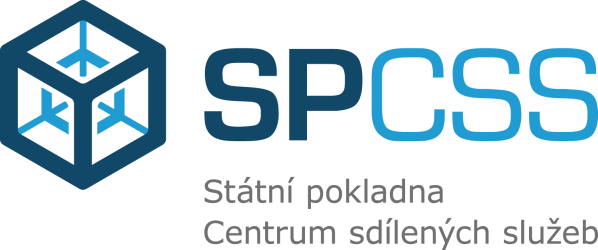 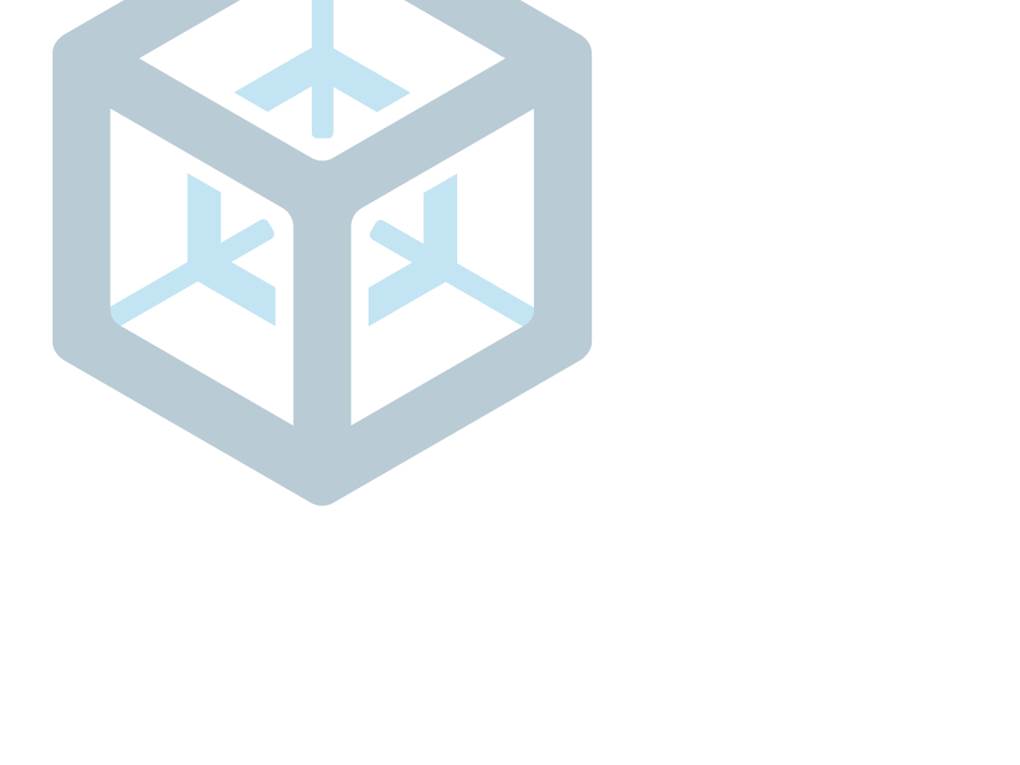 